Porta Lógica - Logic Gate AND ou E ou * 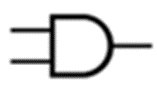 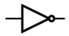 Porta NOT ou INVERTER  (inversor)Desafio 1.1 – Tendo em conta a expressão  A .  a) Calcular o nº de saídas possíveis.b) Preencher a tabela de verdade.c) Desenhar o circuito no logisim. d) Desenhar o diagrama temporal.e) Conclusão. Resoluçãoa) Calcular o nº de saídas possíveis. Resposta 22=4 b) Preencher a tabela de verdade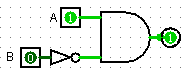 b) Desenhar o circuito no logisim. c) Desenhar o diagrama temporal.f) Conclusão. A saída (s) só será 1 quando A=1 e B=0.EntradasEntradasEntradasSaídaA . ABS0010010010111100A0011B0101S0010